ПРОЕКТ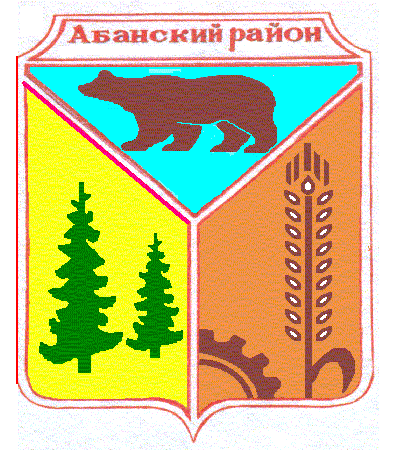 ДОЛГОМОСТОВСКИЙ  СЕЛЬСКИЙ СОВЕТ ДЕПУТАТОВАБАНСКОГО РАЙОНА КРАСНОЯРСКОГО КРАЯРЕШЕНИЕ00.07.2017г.		            с. Долгий Мост                                      № 0-00Р Об утверждении  правил благоустройства                                                                             территории Долгомостовского сельсоветаВ соответствии с Федеральным законом от 06.10.2003 № 131-ФЗ «Об общих принципах организации местного самоуправления в Российской Федерации», руководствуясь приказами: Министерства регионального развития Российской Федерации от 27.12.2011 № 613 «Об утверждении Методических рекомендаций по разработке норм и правил благоустройства территорий муниципальных образований», Министерства строительства и жилищно - коммунального хозяйства   Российской   Федерации                 от 13.04.2017 №711/пр «Об утверждении методических рекомендаций для подготовки правил благоустройства территорий поселений, городских округов, внутригородских районов», ст.ст. 21, 25 Устава Долгомостовского  сельсовета, Долгомостовский сельский Совет депутатов       РЕ ШИЛ:	1.  Утвердить Правила благоустройства  территории  Долгомостовского  сельсовета согласно приложению.2. Признать утратившим силу решение сельского Совета депутатов от 17.02.2012 № 30-70Р « Об утверждении Правил  благоустройства территории Долгомостовского сельсовета.                                                                                                        3. Решение вступает в силу в день, следующий за днем его официального опубликования в информационном листе «Ведомости Долгомостовского сельсовета»Приложениек решению Долгомостовского сельского Совета депутатовот  00.00. 2017 г.  № проект Правила благоустройства                                                                                                                     села Долгий Мост Долгомостовского сельсоветаГлава1. Общие положения         Статья 1. Настоящие Правила направлены на обеспечение благоустройства и порядка на территории Долгомостовского сельсовета Абанского района  Красноярского  края, а также повышение ответственности должностных лиц и граждан в данной сфере. Правила разработаны в соответствии с Федеральным законом от 6 октября 2003 г. №131-ФЗ «Об общих принципах организации местного самоуправления в Российской Федерации», Федерального закона «О санитарно-эпидемиологическом благополучии населения» от 30.03.1999 №52-ФЗ, законами Красноярского края, санитарными правилами, техническими, противопожарными и другими нормативными актами.    Статья 2. В настоящих Правилах используются понятия:благоустройство – комплекс мероприятий, направленных на обеспечение и улучшение санитарного и эстетического состояния территории муниципального образования, повышение комфортных условий проживания для жителей муниципального образования, поддержание единого архитектурного облика населенных пунктов муниципального образования;территория – часть территории населенного пункта, микрорайона, имеющая площадь, границы, местоположение, правовой статус и другие характеристики, отражаемые в государственном земельном кадастре либо в правовых актах органов местного самоуправления поселения, переданная (закрепленная) целевым назначением юридическим или физическим лицам на правах, предусмотренных законодательством;элементы благоустройства территории - декоративные, технические, планировочные, конструктивные устройства, растительные компоненты, различные виды оборудования и оформления, малые архитектурные формы, некапитальные нестационарные сооружения, наружная реклама и информация, используемые как составные части благоустройства;объекты благоустройства территории- территории сельского поселения, на которых осуществляется деятельность по благоустройству: площадки, дворы, кварталы, функционально-планировочные образования, а также территории, выделяемы по принципу единой градостроительной регламентации (охранные зоны) или визуально-пространственного восприятия (площадь с застройкой, улица с прилегающей территорией и застройкой) и другие территории сельского поселения,уборка территорий – виды деятельности, связанные со сбором, вывозом в специально отведенные для этого места отходов деятельности физических и юридических лиц, другого мусора, снега, а также иные мероприятия, направленные на обеспечение экологического и санитарно-эпидемиологического благополучия населения и охрану окружающей среды;отходы производства и потребления (далее – отходы) – остатки сырья, материалов, полуфабрикатов, иных изделий и продуктов, утратившие свои потребительские свойства товары (продукция);твердые бытовые отходы (ТБО) –отходы, образующиеся в результате жизнедеятельности населения (приготовления продуктов питания, содержания жилых и нежилых помещений, внутридворовых территорий и другое);место временного хранения отходов – участок земли, обустроенный в соответствии с требованиями законодательства, контейнерная площадка, контейнеры, предназначенные для сбора твердых бытовых отходов;мусор – любые отходы производства и потребления;мусорная урна - специально предназначенная для временного хранения отходов емкость малого размера, изготовленная из металла, пластика, сетки. Сверху может иметь встроенную емкость для окурков;контейнерная площадка – специально оборудованная площадка для сбора и временного хранения отходов производства и потребления с установкой необходимого количества контейнеров и бункеров-накопителей;мусорный контейнер – стандартная емкость для сбора мусора объемом до 2 кубических метров включительно;производитель отходов - физическое или юридическое лицо, образующие отходы в результате своей деятельности;навал мусора – скопление твердых бытовых отходов (ТБО) и мусора, возникшее в результате самовольного сброса, по объему, не превышающему одного кубического метра на контейнерной площадке или на любой другой территории;очаговый навал мусора – скопление ТБО, возникшее в результате самовольного сброса, по объему до 30 кубических метров на территории площадью до 50 квадратных метров;несанкционированная свалка мусора - самовольный (несанкционированный) сброс (размещение) или складирование ТБО, отходов, мусора на площади свыше 50 квадратных метров и объемом свыше 30 кубических метров;сорная растительность - любая дикорастущая, не обработанная, не возделанная и не выращиваемая человеком растительность, а также карантинные растения;систематическая борьба с сорной растительностью – кошение, обработка спецсредствами, препятствующими росту, и прочие агротехнические мероприятия;выжигание сухой растительности – повреждение или уничтожение вследствие пожаров травянистой и древесно-кустарниковой растительности;домовладелец – физическое (юридическое) лицо, пользующееся (использующее) жилым помещением, находящимся у него на праве собственности или по договору (соглашению) с собственником жилого помещения или лицом, уполномоченным собственником;прилегающая территория – участок территории с газонами, архитектурными объектами малых форм и другими сооружениями, непосредственно примыкающий к границе земельного участка, принадлежащего физическому и юридическому лицу на праве собственности, аренды, постоянного (бессрочного) пользования, пожизненно наследуемого владения в длину- в пределах границ земельного участка, в ширину до границы с проезжей частью;дворовая территория – территория, прилегающая к жилому зданию и находящаяся в общем пользовании проживающих в нем лиц, ограниченная по периметру жилыми зданиями, строениями, сооружениями или ограждениями. На дворовой территории в интересах лиц, проживающих в жилом здании, к которому она прилегает, размещаются детские площадки, места для отдыха, сушки белья, парковки автомобилей, зеленые насаждения и иные объекты общественного пользования;территория общего пользования - прилегающая территория и другая территория общего пользования (территория парков, скверов, бульваров, площадей, улиц и т. д.);восстановительная стоимость зеленых насаждений - материальная компенсация ущерба, выплачиваемая за нанесение вреда зеленым насаждениям, находящимися в муниципальной собственности, взимаемая при санкционированной пересадке или сносе зеленых насаждений, а также при их повреждении или уничтожении;зеленые насаждения - древесные, кустарниковые и травянистые растения, расположенные на территории населенных пунктов;зеленый фонд сельского поселения – совокупность зеленых зон, в том числе, покрытых древесно-кустарниковой или травянистой растительностью территорий в границах поселения;охрана зеленого фонда поселения - система мероприятий, обеспечивающих сохранение и развитие зеленого фонда и необходимых для нормализации экологической обстановки и создания благоприятной окружающей среды;проезд – дорога, примыкающая к проезжим частям жилых и магистральных улиц, разворотным площадкам;полоса отвода – земля, занимаемая автомобильной дорогой с учетом проектного резерва ее расширения, а также сооружениями, защитными лесонасаждениями, устройствами, необходимыми для ремонта и содержания автомобильной дороги;твердое покрытие – дорожное покрытие в составе дорожных одежд капитального, облегченного и переходного типов, монолитная или сборная, выполняемая из асфальтобетона, цементобетона, природного камня и т. д;земляные работы – производство работ, связанных со вскрытием грунта или возведением объектов производственного и жилищно-гражданского назначения, сооружений всех видов, подземных и надземных инженерных сетей и коммуникаций и т. д, за исключением пахотных работ (вертикальная разработка грунта на глубину более 30 см)улица - пространство между двумя рядами домов для прохода и проезда, включая дорогу и тротуары;дорога - узкая полоса земли, предназначенная для передвижения транспорта (включая проезды, подъезды к предприятиям, объездные дороги)тротуар – пешеходная дорожка вдоль улицы внутри микрорайонов и кварталов;газон - земельный участок в парке, на бульваре, на улице, придомовой территории и других местах, предназначенный для высадки (произрастания) травы, цветов, древесно-кустарниковой растительности, иных насаждений (растительности);ограждение-сооружение из различного вида материалов (металла, камня, кирпича, дерева и других), несущее защитные или декоративные (или их сочетание) функции, применяемое для постоянного или временного устройства с целью изоляции объектов, сооружений, земельных участков, зеленых зон и другое;торговый павильон – закрытая торговая точка, собранная из готовых конструкций, с входом для покупателей. Павильон имеет площадь от 20 кв. м. до 60 кв. м. Основной ассортимент продукции включает напитки, кондитерские изделия и ряд других товаров широкого спроса;Статья 3. К деятельности по благоустройству территорий относится разработка проектной документации по благоустройству территорий, выполнение мероприятий по благоустройству территорий и содержание объектов благоустройства.Благоустройство территорий должно быть основано на стратегии развития Долгомостовского сельсовета и концепции, отражающей потребности жителей муниципального образования Долгомостовского сельсовета. Предлагаемые по благоустройству решения необходимо готовить по результатам социологических, маркетинговых, архитектурных, градостроительных и иных исследований, социально-экономической оценки эффективности проектных решенийСтатья 4. Правила устанавливают обязанность юридических лиц, независимо от их подчиненности и формы собственности, а также физических лиц, владельцев, пользователей и арендаторов земельных участков по систематической санитарной очистке, уборке и содержанию в образцовом порядке:1.территорий предприятий, учреждений и организаций всех форм собственности;2.элементов внешнего благоустройства, включая улицы, площади, проезды, дворы, подъезды, площадки для сбора твердых бытовых отходов и других территорий населенных пунктов;3.жилых, административных, социальных, промышленных, торговых зданий, спортивных комплексов;4.оград, заборов, газонных ограждений, реклам, рекламных установок, вывесок, витрин, выносных торговых точек, павильонных остановок пассажирского транспорта, памятников, знаков регулирования дорожного движения;5.уличного освещения, опорных столбов, парковых скамеек, урн, аншлагов и домовых номерных знаков, остановок общественного транспорта, мемориальных досок, радиотрансляционных устройств, антенн, трансформаторных пунктов;6.лесополос, мест содержания техники, производственных участков, иных мест производственного, культурного, социального назначения;путепроводов, водоотводных сооружений, прочих инженерно-технических и санитарных сооружений и коммуникаций. Статья 5. Необходимо обеспечивать участие жителей в подготовке и реализации проектов по благоустройству в целях повышения эффективности расходов на благоустройство и качества реализованных проектов, а также обеспечения сохранности созданных объектов благоустройства.          Статья 6. Участие жителей может быть прямым или опосредованным через общественные организации, в том числе организации, объединяющие профессиональных проектировщиков - архитекторов, ландшафтных архитекторов, дизайнеров, а также ассоциации и объединения предпринимателей. Оно осуществляется путем инициирования проектов благоустройства, участия в обсуждении проектных решений и, в некоторых случаях, реализации принятия решений.     Статья 7. Качественная и своевременная уборка уличных и дворовых территорий населенных пунктов и полос отвода дорог, содержание их в чистоте и порядке являются обязанностью домовладельцев, юридических и физических лиц, в пользовании (собственности или аренде) которых находятся земельные участки, территории предприятий, а также организаций, на которые возложено обслуживание дорог, площадок, территорий. Глава 2. Порядок уборки и содержания территорииСтатья 8. Юридические и физические лица обязаны соблюдать чистоту и поддерживать порядок на всей территории Долгомостовского сельсовета, в том числе и на территориях частных домовладений.Статья 9. Юридические и должностные лица в целях выполнения Правил по содержанию и благоустройству территории Долгомостовского сельсовета обязаны:1.издать правовой акт, определяющий ответственных за организацию и выполнение Правил, предусматривающий порядок уборки и содержания территории и объектов благоустройства;2.разработать инструкции или внести в должностные обязанности ответственных исполнителей положения, определяющие порядок уборки и содержания территории и объектов благоустройства;3.обеспечить (при необходимости заключить договора со специализированными предприятиями) вывоз и утилизацию отходов и мусора.Статья 10.Ответственными за содержание объектов в чистоте, согласно настоящих Правил, и соблюдение установленного санитарного порядка являются:1. на предприятиях, организациях и учреждениях – их руководители, если иное не установлено внутренним распорядительным документом;2. на объектах торговли, оказания услуг – руководители объектов торговли (оказания услуг), индивидуальные предприниматели;3.на незастроенных территориях – владельцы земельных участков;4. на строительных площадках – владельцы земельных участков или руководители организации-подрядчика;5. в жилых районах многоэтажной застройки в целом – жилищно-коммунальные предприятия, управляющие компании, обслуживающие данный жилой фонд. При отсутствии договоров с обслуживающими организациями - жильцы многоквартирных жилых домов;в частных домовладениях и прочих объектах – владельцы домов, объектов, либо лица ими уполномоченные.   	Статья   11.  Юридические и физические лица, являющиеся собственниками и арендаторами жилых и нежилых зданий и помещений, а также собственниками земельных участков, производят систематическую уборку (ручную, механическую) отведенных им дворовых и прилегающих к ним территорий со своевременным вывозом мусора.   	Статья 12.Границы убираемых площадей на территории Долгомостовского сельсовета:  1. Границы территорий, подлежащих уборке, определяются правовыми актами администрации Долгомостовского сельсовета с составлением схематических карт уборки. При отсутствии таковых границы прилегающих территорий определяются в следующем порядке:1.1 за многоквартирными жилыми домами – прилегающая территория со стороны улиц: до проезжей части дороги, по остальным сторонам периметра: до границы соседнего участка. При отсутствии с какой-либо из сторон соседних землепользователей с этой стороны уборке подлежит полоса шириной 15 метров. В случае обособленного расположения жилого дома уборке подлежит участок шириной 25 метров по фасаду здания и 15 метров по остальным сторонам периметра земельного участка. Въезды во дворы, территории дворов, внутриквартальные проезды включаются в прилегающие территории;за частными домовладениями (домовладельцами) –в длину – в пределах границ их участков, в ширину – уличная территория до середины улицы, включая кюветы, канавы, пешеходные дорожки и полоса шириной 15 м, примыкающая к участку при отсутствии соседних землепользователей;1.3 гаражи, хозяйственные постройки в зоне жилой застройки подлежат уборке на площади в радиусе 15 метровза учреждениями соц. сферы (школы, дошкольные учреждения, учреждения культуры, здравоохранения, культуры и спорта) – участки в длину – в пределах границ участка, в ширину – до середины улицы, и полоса шириной 25 м, прилегающая к границе участка при отсутствии соседних землепользователей;за предприятиями промышленности, транспорта, торговли, услуг, заправочными станциями – участки в пределах землеотвода, прилегающие уличные территории до внешней бровки кювета (проезжей части дороги) и полоса шириной 50 м, прилегающая к границе участка при отсутствии соседних землепользователей;за предприятиями мелкорозничной торговли (ларьки, киоски, павильоны), расположенными в населенных пунктах, – земельные участки в пределах 25 метров от стен точки;1.7  контейнерные площадки в населенных пунктах и прилегающая территория в радиусе 1.8  метров при отсутствии соседних землепользователей – убираются предприятиями, осуществляющими по договору вывоз отходов, либо владельцами площадок;уборку и очистку автобусных остановок, производят  организации в обязанность которых по  договору  с  Администрацией  Долгомостовского сельсовета входит уборка территорий улиц, на которых расположены эти остановки;1.10 уборка мостов, пешеходных переходов, прилегающих к ним территорий, производятся организациями, обслуживающими данные объекты; домоуправлениями, домовладельцами, застройщиками, на территориях предприятий и организаций- предприятиями и организациями;общественные туалеты, свалки бытового мусора, полигоны промышленных и бытовых отходов, поля ассенизации содержатся предприятиями, организациями и учреждениями, в ведении которых они находятся; уборка объектов коммунального назначения: электрических подстанций, котельных, и тому подобное производится организациями, обслуживающими данные объекты на площади радиусом – 25 м;1.14 наружные инженерные коммуникации (электросети и другие) должны находиться в исправном состоянии, а прилегающая к ним территория – содержаться в чистоте. Прилегающей территорией к наземным частям линейных сооружений и коммуникаций является земельный участок шириной не менее 5 метров в каждую сторону от трубопровода или проекции крайнего провода. В случае проведения ремонтных работ размер прилегающей территории может быть увеличен по решению администрации сельского поселения;1.15. линии электропередач 220В убираются в радиусе 2 метра вокруг опор парки, скверы, памятники, зоны отдыха  убираются организациями, в  обязанности  которых по  договору  с  Администрацией  Долгомостовского сельсовета входит  уборка  этих  территорий; кладбища – убираются гражданами, организациями, производящие захоронения   
и обязаны содержать надмогильные сооружения и зеленые насаждения (оформленный могильный холм, памятник, цоколь, цветник, необходимые сведения о захоронении) в надлежащем состоянии собственными силами либо силами привлеченных лиц, оказывающих услуги по содержанию мест захоронения, за счет собственных средств  организациями,  в  обязанность  которых  по  договору  с  Администрацией  Долгомостовского сельсовета входит  уборка  и  содержание  мест захоронений; земельные участки, не имеющие строений, убираются собственниками или арендаторами земельных участков в пределах землеотвода и 10 м прилегающей зоны; уборка иных территорий в границах населенных пунктов, не учтенных настоящими Правилами, производится в соответствии с действующим законодательством, или в порядке, установленном нормативно-правовыми актами Администрации  Долгомостовского сельсовета 2.5. 2. В случаях: когда расстояние между земельными участками не позволяет произвести закрепление территорий согласно п. п. 2.5. 1 (расстояние между участками меньше суммы расстояний установленных для каждого объекта в отдельности) уборка производится каждой из сторон на равновеликие расстояния;когда в здании располагается несколько пользователей (арендаторов), ответственность за содержание территории возлагается на собственника здания либо его уполномоченного представителя. Разграничение зон ответственности в данном случае может определяться также договором, подписанным всеми пользователями здания. 1.22. Организация водопроводно-канализационного хозяйства обязана следить за возможностью беспрепятственного доступа в любое время года к пожарным гидрантам, установленным в колодцах, находящихся на обслуживании организации водопроводно-канализационного хозяйства.. 1.23. Физические лица, владельцы индивидуальных жилых домов обязаны:	- обеспечивать содержание отведенной  и прилегающей  территории в радиусе  за счет собственных средств  самостоятельно, либо путем заключения договоров  со  специализированными  предприятиями;	- производить отделку фасада дома и обустройство земельного участка в  соответствии с паспортом, согласованным с Администрацией;	- устанавливать и содержать в технически исправном состоянии и чистоте  указатели улиц и номера домов;	- содержать ограждения (заборы) земельных участков в соответствии с землеотводными документами и в технически исправном состоянии;	- в весенний и осенний периоды производить очистку существующих  водоотводных кюветов, перепусков с последующим вывозом мусора.1.24. Органы местного самоуправления могут на добровольной основе привлекать граждан для выполнения работ по уборке, благоустройству и озеленению территории муниципального образования.Привлечение граждан к выполнению работ по уборке, благоустройству и озеленению территории муниципального образования следует осуществлять на основании распоряжения  Администрации Долгомостовского сельсовета.Глава 3. Организация и  производство уборочных работСтатья 13. Объектами очистки являются территории хозяйствующих субъектов, территории домовладений, уличные и внутриквартальные проезды, объекты культурно-бытового назначения, территории различных предприятий, учреждений и организаций, парки, площади, места общественного пользования.Статья 14.В случаях ливневых дождей, ураганов, снегопадов, гололеда и других чрезвычайных погодных явлений режим уборочных работ устанавливается в соответствии с указаниями комиссии по предупреждению и ликвидации чрезвычайных ситуаций и обеспечению пожарной безопасности сельского поселения.Статья 15.Организация сбора и вывоза ТБО  1. Администрация Долгомостовского сельсовета создает условия для организации сбора и вывоза ТБО от населения сельского поселения. Производство работ по сбору и вывозу мусора осуществляется собственниками зданий, строений, сооружений, земельных участков- юридическими и физическими лицами, специализированными организациями по планово-регулярной системе на договорной основе. При этом заключение договора для всех юридических и физических лиц обязательно.  2. На территории   Долгомостовского сельсовета запрещается накапливать и размещать отходы и мусор в несанкционированных местах. Лица, разместившие отходы в несанкционированных местах, обязаны за свой счет провести уборку и очистку данной территории, а при необходимости – рекультивацию земельного участка.  3. В случае невозможности установления лиц, разместивших отходы на несанкционированных свалках, удаление отходов и рекультивация территорий свалок производятся специализированными предприятиями, обеспечивающими уборку территории сельского поселения в пределах средств, предусмотренных на эти цели в бюджете сельского поселения.  4. В случае, если производитель отходов, осуществляющий свою бытовую и хозяйственную деятельность на земельном участке, в жилом или нежилом помещении на основании договора аренды или иного соглашения с собственником, не организовал сбор, вывоз отходов самостоятельно, обязанности по сбору, вывозу отходов данного производителя возлагаются на собственника вышеперечисленных объектов недвижимости, ответственного за уборку территорий в соответствии с Правилами.  5. Сбор и вывоз отходов и мусора осуществляется по контейнерной или бесконтейнерной системе. Вывоз мусора должен осуществляться в соответствии с графиком обслуживающей организации. Вывоз мусора из контейнеров и бункеров-наполнителей осуществляется по мере их наполнения, но не реже одного раза в шесть дней. Переполнение контейнеров и бункеров-накопителей мусором не допускается. Удаление с контейнерной площадки и прилегающей к ней территории отходов, высыпавшихся при выгрузке из контейнеров в мусоровозный транспорт, производят работники организации, осуществляющей вывоз отходов.  6. На территории общего пользования Долгомостовского сельсовета запрещается сжигание отходов и мусора.  7. Сбор и временное хранение отходов, возникающих от деятельности хозяйствующих субъектов, осуществляется этими субъектами самостоятельно в специально оборудованных для этих целей местах на собственных территориях.Вывоз бытовых отходов и мусора из жилых домов, организаций торговли и общественного питания, культуры, детских и лечебных заведений осуществляется указанными организациями и домовладельцами, а также иными производителями отходов на основании договоров со специализированными организациями.  8. Вывоз строительного мусора от ремонта производится силами лиц, осуществляющих ремонт, в специально отведенные для этого места. Запрещается складирование строительного мусора в места временного хранения отходов.  9. При определении числа устанавливаемых контейнеров следует исходить из численности населения, пользующегося мусоросборниками, нормы накопления отходов, сроков хранения отходов. Наполнение контейнеров должно быть не более 2/3 их объема.  10. Запрещается устанавливать контейнеры и бункеры-накопители на проезжей части дорог, тротуарах, газонах и в проездах дворов.  11. Порядок сбора, хранения, удаления и обезвреживания отходов, образующихся в лечебно-профилактических медицинских учреждениях, а также режим и способ уборки территорий, на которых они располагаются, должны согласовываться с санитарно-эпидемиологической службой района. Ответственность за санитарное содержание лечебно-профилактических учреждений несут руководители этих учреждений.  12. Вывоз отходов осуществляется способами, исключающими возможность их потери при перевозке, создания аварийной ситуации, причинения транспортируемыми отходами вреда здоровью людей и окружающей среде. Вывоз опасных отходов осуществляется организациями, имеющими лицензию, в соответствии с требованиями законодательства Российской Федерации.Твердые бытовые отходы вывозятся специальными мусоровозами или оборудованной специальными пологами техникой, в соответствии с утвержденным графиком.  13. Для предотвращения засорения улиц, площадей, скверов и других общественных мест отходами устанавливаются специально предназначенные для временного хранения отходов емкости малого размера – не более 0,35куб. м (урны, баки). Урны устанавливаются против входов и выходов предприятий, организаций, учреждений, магазинов, торговых палаток, павильонов, рынков. Кроме того, урны следует устанавливать на остановках общественного транспорта. На территориях с интенсивным использованием интервал между урнами должен быть не более 40м. Во всех случаях расстановка урн не должна мешать передвижению пешеходов, проезду инвалидных и детских колясок.Установка урн и их очистка осуществляются лицами, ответственными за уборку закрепленных за ними территорий в соответствии с пунктом 2.4. Правил.Урны (баки) должны содержаться в исправном и опрятном состоянии, очищаться по мере накопления мусора и не реже одного раза в месяц промываться и дезинфицироваться.Ответственными за установку урн являются:1. жилищно – эксплуатационные участки, предприятия, организации, учебные учреждения – около своих зданий;2.торгующие организации- у торговых палаток, ларьков, павильонов, тонаров;автозаправочные станции, пункты придорожного сервиса, авторемонтные мастерские – у каждой раздаточной колонки и входа и выхода в административные здания и ремонтные боксы.Статья 16. Сбор и вывоз жидких бытовых отходов (ЖБО)  1. Для сбора жидких отходов в неканализованных домовладениях устанавливаются дворовые помойные ямы, которые должны иметь водонепроницаемый выгреб и надземную часть с крышкой и решеткой для отделения твердых фракций. Его устройство допускается на расстоянии не менее 20 метров от жилья.При наличии дворовых уборных выгреб может быть общим. Объем выгреба рассчитывают, исходя из численности населения, пользующегося уборной. Глубина выгреба зависит от уровня грунтовых вод, но не должна быть более 3 метров.  2. Выгреб следует очищать, не допуская его наполнения нечистотами выше, чем 0,35 метра от поверхности земли.  3. Уборка дворовых уборных должна производиться их владельцами ежедневно. Помещение уборных необходимо промывать водой с дезинфицирующими средствами не реже одного раза в неделю.  4. Неканализованные уборные и выгребные ямы дезинфицируются растворами состава: хлорная известь (10%), гипохлорид натрия (3-5%), дизол (5 %), нафтализол (10%), креолин (5%), метасиликат натрия (10%).   5. Откачка и вывоз нечистот из сливных ям неканализованных домовладений – производится ассенизационными вакуумными машинами специализированным предприятием на договорной основе с собственниками квартир многоэтажных домов, частных домовладений по их заявке в соответствии с утвержденным графиком.  6. Запрещается устройство и эксплуатация дренирующих выгребных ям, а также выпуск канализационных стоков открытым способом в дренажные канавы, на проезжую часть, в водоемы и на рельеф местности.Статья 17.Содержание водоотводных  канав, водопроводных и смотровых колодцев. 1.  Эксплуатация и содержание в надлежащем санитарно-техническом состоянии уличных водоотводных  канав, в том числе их очистка от мусора, льда и снега, возлагаются на  юридических и физических лиц, в чьей собственности (пользовании) они находятся.  В  случае, если  указанные  сооружения  находятся  на  территории  общего  доступа,  эксплуатация и содержание  их   возлагается  на  организации,  в  обязанности  которых  по  договору  с  Администрацией  Долгомостовского сельсовета  входит  производство  указанных  работ. 2. Эксплуатация и содержание в надлежащем санитарно-техническом состоянии уличных водопроводных и смотровых колодцев, в том числе их очистка от мусора, льда и снега, а также обеспечение безопасных подходов к ним возлагаются на  юридических и физических лиц, в чьей собственности (пользовании) они находятся.    3. Сливание воды на тротуары, газоны, проезжую часть дороги не допускается. 4. При очистке водопроводных и смотровых колодцев подземных коммуникаций грунт, мусор, нечистоты складируются в специальную тару с немедленной вывозкой силами организаций, занимающихся очистными работами. Складирование нечистот на проезжую часть улиц, тротуаров и газоны запрещается.Статья 18. Уборка дорог и прилегающих к ним территорий.  1. Уборка автомобильных дорог возлагается:на обслуживающие дорожные организации, осуществляющие работы по договору с Администрацией  Долгомостовского сельсовета  согласно утвержденной спецификации и в пределах средств, предусмотренных в бюджете сельского поселения.  2. Обочины дорог должны быть  очищены от крупногабаритного  и  другого  мусора. Высота травяного покрова на обочинах дорог не должна превышать 10-15 см.Статья 19.Подвижной состав пассажирского транспорта, транспортные средства предприятий, организаций, учреждений и частных лиц должны выпускаться на дороги поселения в чистом виде и технически исправном состоянии.Статья 20.Администрацией  Долгомостовского сельсовета  может на добровольной основе привлекать граждан для выполнения работ по уборке, благоустройству и озеленению территории сельского поселения путем проведения месячников, субботников. Привлечение граждан к выполнению работ по уборке, благоустройству и озеленению территории муниципального образования осуществляется в соответствии с Уставом сельского поселения.Статья 21.На территории Долгомостовского сельсовета запрещается:1.использовать земли для личных нужд за пределами землепользования своего участка. По согласованию с Администрацией  Долгомостовского сельсовета  допускается временно складировать строительные материалы;2.выгораживать земельные участки общего пользования под огороды, не отведенных для этих целей;3.возводить дворовые постройки (гаражи, сараи и т. д.), вкапывать столбы, засыпать кюветы на подъездах к домам без соответствующего разрешения. Самовольно построенные сооружения после предупреждения сносятся за счет средств нарушителя;4.складировать тару и запасы товаров, а также использовать для складирования прилегающие к киоскам, павильонам мелкорозничной торговли и магазинам территории;5.мыть автотехнику на улицах, у природных водных источников;6.перемещать на проезжую часть улиц, дорог, внутриквартальных проездов мусор, смет, снег, счищаемые с дворовых территорий, тротуаров внутриквартальных проездов;7.разводить костры в местах общего пользования, сжигать мусор, листву, траву, части деревьев и кустарников, в том числе на территории хозяйствующих субъектов;8.выливать во дворы помои, выбрасывать мусор, а также закапывать его во дворах;9.откачивать воду на проезжую часть дорог при ликвидации аварий в сетях коммунального хозяйства.Глава 4. Особенности организации и проведения уборочных работ в весенне-летний периодСтатья   22. Период весенне – летней уборки устанавливается с 1 мая по 31 сентября и предусматривает содержание в чистоте и порядке мест общественного пользования, уборка дворовых территорий, придворовых проездов от смета, пыли и мелкого бытового мусора организациями, в чьем ведомстве находится данная территория.Статья 23. Уборка дорожных покрытий и тротуаров производятся по мере необходимости.Статья  24. Запрещается сжигание листвы, полимерной тары, пленки и прочих отходов на убираемой территории в населенных пунктах, производство механизированной уборки без увлажнения.Статья 25. По постановлению Администрацией  Долгомостовского сельсовета  в данный период проводятся общественные санитарные дни, экологические месячники и субботники.Глава 5. Особенности организации и проведения уборочных работ в осенне – зимний периодСтатья 26. Период зимней уборки устанавливается с 1 октября по 31апреля и предусматривает уборку и вывоз мусора, снега, льда, грязи, посыпку улиц ПГС. В зависимости от климатических условий решением Главы Долгомостовского сельсовета  период осенне- зимней уборки может быть изменен.Статья  27. Разрешается укладка свежевыпавшего снега в валы и кучи. В зависимости от ширины улицы и характера движения на ней валы могут укладываться либо по обеим сторонам проезжей части, либо с одной стороны проезжей части вдоль тротуара с оставлением необходимых проходов и проездов. При необходимости навалы снега вывозятся на специально отведенные площадки.Статья  28. В период гололеда места движения пешеходов посыпают ПГС. В первую очередь при гололеде посыпаются спуски, подъемы, перекрестки, места остановок общественного транспорта, пешеходные переходы. Статья  29. Запрещается выдвигать или перемещать на проезжую часть улиц, проездов счищаемый снег с внутриквартальных дорог, дворовых территорий, территорий хозяйствующих объектов.Статья  30. К первоочередным мероприятиям зимней уборки улиц относятся:1.сгребание и подметание снега;2.формирование снежного вала для последующего вывоза;3.выполнение разрывов в валах снега на перекрестках, подъездах к административным и общественным зданиям, выездах с внутриквартальных территорий.Статья  31. К мероприятиям второй очереди относятся:1.удаление снега (в случае необходимости);2.скалывание льда и уборка снежно-ледяных образований.Статья  32.Снег, счищаемый с проезжей части дорог, улиц, тротуаров и проездов, сдвигается на обочины для временного складирования снежной массы в виде снежных валов. В снежных валах в местах движения пешеходов работниками эксплуатационной организации должны быть сделаны разрывы шириной не менее ширины тротуарной дорожки.Статья  33. Места временного складирования снега, определенные Администрацией  Долгомостовского сельсовета  , после снеготаяния должны быть очищены от мусора.Статья  34. Очистка от снега крыш и удаление сосулек возлагается на владельцев зданий и сооружений, организации, обслуживающие многоквартирные жилые дома.  Работы должны производиться с обеспечением мер безопасности: назначение дежурных, ограждение тротуаров, оснащение страховочным оборудованием лиц, работающих на высоте. Статья 35. Уборка и вывозка снега и льда с улиц, площадей начинаются юридическими и физическими лицами на закрепленных территориях немедленно с начала снегопада и производятся, в первую очередь, с магистральных улиц, автобусных трасс для обеспечения бесперебойного движения транспорта во избежание наката.Статья 36. При уборке улиц, проездов, площадей специализированными организациями лица, указанные в пункте 2.4. Правил, обеспечивают после прохождения снегоочистительной техники расчистку въездов, пешеходных переходов, как со стороны строений, так и с противоположной стороны проезда, если там нет других строений.Глава 6. Содержание зданий, сооружений и объектов инфраструктуры малых архитектурных форм, элементов внешнего благоустройства, точек выносной и мелкорозничной торговлиСтатья 37.Ремонт и содержание зданий и сооружений производится в соответствии с установленными правилами и нормами технической эксплуатации. Текущий и капитальный ремонт зданий и сооружений производятся в зависимости от их технического состояния собственниками зданий и сооружений либо по соглашению с собственником, иными лицами1.всякие изменения фасадов зданий, связанные с ликвидацией или изменением отдельных деталей, оформление интерьеров зданий по согласованию с Администрацией  Долгомостовского сельсовета.  После окончания работ на фасадах зданий обязательна очистка, мойка прилегающих строений и территорий (пешеходных дорожек, улиц, газонов);2.подлежат устранению все местные разрушения облицовки, штукатурки, окрасочного слоя, трещины на штукатурке, нарушение швов кладки, потеки и ржавые пятна, разрушение или износ металлических покрытий, общее загрязнение поверхностей и иные разрушения;3.входы, цоколи, витрины, вывески, средства размещения информации должны содержаться в чистоте и исправном состоянии;4.здания и строения должны быть оборудованы номерными знаками, которые содержатся в исправном состоянии;5.при входах в здания должны быть предусмотрены площадки с твердым покрытием, скамьями, приемами озеленения. Размещение площадок при входах в здания предусматривается в границах территории участка;6.запрещается загромождение и засорение дворовых территорий металлическим ломом, строительным и бытовым мусором, домашней утварью и другими материалами7.в зимнее время подлежат своевременной очистке от снега, наледи и сосулек кровли зданий, сооружений организацией, в чьем ведении данное имущество находится. Очистка крыш зданий проводится только в светлое время суток при соблюдении охранных мероприятий8.для отвода воды с крыш домовладелец обязан установить водосборные желоба и организовать водосток в отводную канаву, устроенную на своем земельном участке, на расстоянии не мене 1 метра от смежного земельного участка.Руководители организаций, в ведении которых находятся здания, а также собственники домов и строений обязаны:9.иметь указатели на зданиях с обозначением наименования улицы и номерных знаков утвержденного образца. Ремонт указателей и номерных знаков должен осуществляться собственниками зданий за их счет. 10.обеспечить исправное электроосвещение во дворах, у подъездов, на прилегающих территориях и включать его с наступлением темноты.Статья 38. Содержание элементов внешнего благоустройства, включая работы по их восстановлению и ремонту, осуществляется физическими и (или) юридическими лицами, независимо от их организационно-правовых форм, владеющими соответствующими элементами внешнего благоустройства на праве собственности, хозяйственного ведения, оперативного управления, либо на основании соглашений с собственником или лицом, уполномоченным собственником, а также организуют содержание элементов внешнего благоустройства, расположенных на прилегающих территориях1.строительство и установка оград, заборов, газонных и тротуарных ограждений, киосков, палаток, павильонов, ларьков, стендов для объявлений и других устройств допускаются в порядке, установленном законодательством Российской Федерации, Красноярского края, нормативными правовыми актами органов местного самоуправления муниципального образования;2.в местах размещения учреждений здравоохранения, объектов массового посещения, домов инвалидов и престарелых при уклонах пешеходных коммуникаций более 50% следует предусматривать ступени с обязательным сопровождением их пандусом;3.строительные площадки должны быть огорожены по всему периметру плотным забором установленного образца. В ограждениях должно быть минимальное количество проездов. Проезды, как правило, должны выходить на второстепенные улицы и оборудоваться шлагбаумами или воротами;4.строительные площадки должны иметь благоустроенную проезжую часть не менее 20 метров у каждого выезда с оборудованием для очистки колес;5.установка элементов монументально-декоративного оформления, устройств коммунально-бытового и технического оборудования в местах общего пользования проводится в установленном порядке по согласованию со службами муниципального района;6.проектирование ограждений рекомендуется производить в зависимости от их местоположения и назначения согласно ГОСТам, каталогам сертифицированных изделий, проектам индивидуального проектирования.Организацию содержания иных элементов внешнего благоустройства осуществляет Администрацией  Долгомостовского сельсовета  по  договорам со  специализированными организациями в пределах средств, предусмотренных на эти цели в бюджете муниципального образования.Статья 39. Строительство и установка малых архитектурных форм и элементов внешнего благоустройства – киосков, павильонов, палаток, сезонных рынков, летних кафе, оград заборов, газонных ограждений, остановочных транспортных павильонов, ограждений тротуаров, детских спортивных площадок, рекламных тумб, стендов, щитов для объявлений, подсветка зданий, памятников, реклам, фонарей уличного освещения, опорных столбов, капитальный ремонт тротуаров допускаются лишь с разрешения органа местного самоуправления, при этом должно быть соблюдено целевое назначение земельного участка.Статья 40. Некапитальными нестационарными обычно являются сооружения, выполненные из легких конструкций, не предусматривающих устройство заглубленных фундаментов и подземных сооружений – это объекты мелкорозничной торговли, попутного бытового обслуживания и питания, остановочные павильоны, наземные туалетные кабины, боксовые гаражи, другие объекты некапитального характера.  1. Отделочные материалы нестационарных сооружений должны отвечать санитарно-гигиеническим требованиям, нормам противопожарной безопасности, архитектурно-художественным требованиям городского дизайна и освещения, характеру сложившейся среды населенного пункта и условиям долговременной эксплуатации;  2. Размещение некапитальных нестационарных сооружений не должно мешать пешеходному движению, нарушать противопожарные требования, условия инсоляции территории и помещений, рядом с которыми они расположены, ухудшать визуальное восприятие среды населенного пункта и благоустройство территории и застройки;  3. Не допускается размещение некапитальных нестационарных сооружений под козырьками вестибюлей, в арках зданий, на газонах, площадках (детских, отдыха, спортивных, транспортных стоянок), в охранной зоне водопроводных и канализационных сетей, трубопроводов, а также ближе 10 м от остановочных павильонов, 25 м – от вентиляционных шахт, 20 м – от окон жилых помещений, перед витринами торговых предприятий, 3 м – от ствола дерева;Статья 41. Размещение остановочных павильонов предусматривается в местах остановок пассажирского транспорта. Для установки павильона следует предусматривать площадку с твердыми видами покрытия размером 2,0 x 5,0 м и более.. При проектировании остановочных пунктов и размещении ограждений остановочных площадок рекомендуется руководствоваться соответствующими ГОСТ и СНиП.Статья 42.Размещение туалетных кабин разрешается предусматривать на активно посещаемых территориях населенного пункта при отсутствии или недостаточной пропускной способности общественных туалетов: в местах проведения массовых мероприятий, при крупных объектах торговли и услуг, на территории объектов рекреации (парках, садах), в местах установки городских АЗС, на автостоянках, а также – при некапитальных нестационарных сооружениях питания. Следует учитывать, что не допускается размещение туалетных кабин на придомовой территории, при этом расстояние до жилых и общественных зданий должно быть не менее 20 м. Туалетную кабину необходимо устанавливать на твердые виды покрытия.Статья 44. Установку скамей необходимо предусматривать на твердые виды покрытия или фундамент. В зонах отдыха, лесопарках, детских площадках может допускаться установка скамей на мягкие виды покрытия. При наличии фундамента его части не должны выступать над поверхностью земли. Высоту скамьи от уровня покрытия до плоскости сидения необходимо принимать в пределах 420-480 мм, поверхность скамьи выполнять из дерева с различными видами водоустойчивой обработки.Не допускается размещение некапитальных сооружений на детских площадках, автомобильных стоянках, охранной зоне коммуникационных сетей.Статья 45. Выдача разрешений на строительство, установку точек выносной, передвижной и мелкорозничной торговли производится Администрацией  Долгомостовского сельсовета . Статья 46. Органы местного самоуправления могут выдавать на установку или строительство малых архитектурных форм, точек выносной, передвижной и мелкорозничной торговли паспорт – разрешение, который содержит графический материал с указанием точного места расположения и площади установки малых архитектурных форм, точек выносной и мелкорозничной торговли, элементов внешнего благоустройства и колеров окраски.Статья 47. Обязательным для владельцев малых архитектурных форм, точек выносной и мелкорозничной торговли является заключение договора со специализированным предприятием на обслуживание и уборку прилегающей территории.Статья 48. Владельцы малых архитектурных форм, точек выносной и мелкорозничной торговли обязаны содержать их в надлежащем санитарно-эстетическом состоянии, своевременно (или по требованию администрации) производить ремонт, окраску в соответствии с выданным паспортом.Статья 49. Отведенные территории для объектов, осуществляющих мелкорозничную торговлю и предоставляющих услуги общественного питания, размещаемые в местах общего пользования поселения, должны иметь твердое покрытие, оборудованы осветительным оборудованием, урнами и мусорными контейнерами, сооружения питания – туалетными кабинами.Статья 60. Окраску ограждений фонарей уличного освещения, опор, трансформаторных будок и киосков, металлических ворот жилых, общественных и промышленных зданий необходимо производить не реже двух раз в год, или по требованию Администрации, а ремонт – по мере необходимости.Статья 61. Игровое и спортивное оборудование должно находиться в технически исправном состоянии, быть эстетически привлекательным, иметь обработанную поверхность, исключающую получение травм.Глава 7. Содержание объектов наружного освещенияСтатья 62. Улицы, дороги, площади, общественные территории, территории жилых кварталов, жилых домов, территории промышленных и коммунальных организаций, а также арки входов, дорожные знаки и указатели, элементы информации о населенных пунктах должны освещаться в темное время суток, в соответствии с решением Администрацией  Долгомостовского сельсовета.Статья 63. Освещение территорий и объектов, указанных в п. 7.1 осуществляется энергоснабжающими организациями по договорам с физическими и юридическими лицами, независимо от их организационно-правовых форм, являющимися собственниками отведенных им в установленном порядке земельных участков.Статья 64. Освещение улиц в населенных пунктах выполняется светильниками, располагаемыми на опорах.Статья 65. Освещение тротуаров, подъездов многоэтажных жилых домов допускается выполнять светильниками, располагаемыми на стенах или под козырьками подъездов, и обеспечивается организацией, обслуживающей данные жилые дома.Статья 66. На улицах и дорогах, оборудованных кюветами, опоры устанавливаются за кюветом на расстоянии от опоры до ближней границы проезжей части не более 4 метров. Светильники на улицах и дорогах с рядовой посадкой деревьев устанавливаются вне крон деревьев на удлиненных кронштейнах, обращенных в сторону проезжей части улицы, или применяются тросовые подвесы светильников.Статья 67. Все системы наружного освещения находятся под наблюдением Администрации  Долгомостовского сельсовета, и должны находиться в исправном состоянии. Обслуживание наружного освещения проводится организациями энергетических компаний в соответствии с заключенными договорами на обслуживание наружного освещения.Статья 68. Срок восстановления горения отдельных светильников не должен превышать 10 суток с момента обнаружения неисправностей.Статья 69. Замена сбитых, упавших опор освещения осуществляется владельцами опор в течение трех суток с момента обнаружения.Статья 70. В стационарных установках уличного освещения рекомендуется применять энергосберегающие источники света, эффективные осветительные приборы и системы.Статья 71.В целях рационального использования электроэнергии в темное время суток на территории поселения применяются следующие режимы работы осветительных установок:1.вечерний будничный режим, когда функционируют все осветительные установки. За исключением праздничного освещения;2.ночной дежурный режим, когда по распоряжению администрации отключается часть осветительных приборов, допускаемая нормами освещенности;3.праздничный режим, когда функционируют все стационарные и временные осветительные установки в часы суток и дни недели, определяемые администрацией.Глава 8. Содержание и эксплуатация дорог в населенных пунктахСтатья 72. С целью сохранения дорожных покрытий на территории    Долгомостовского сельсовета  запрещается:1.подвоз груза волоком;2.сбрасывание при погрузочно-разгрузочных работах на улицах бревен, железных балок, труб, кирпича, других тяжелых предметов и складирование их;3.перегон по улицам населенных пунктов с асфальтовым покрытием машин на гусеничном ходу;4.движение и стоянка большегрузного транспорта на внутриквартальных пешеходных дорожках, тротуарах;5.наезд автомобилей на тротуары;6.движение по населенным пунктам загрязненного автотранспорта, перевозка мусора, сыпучих и жидких материалов без применения мер предосторожности, предотвращающих загрязнение улиц.Статья   73. Автомобильные дороги должны быть оборудованы дорожными знаками в соответствии с утвержденной ГИБДД в установленном порядке дислокацией, поверхность знаков должны быть чистой, без повреждений. Временно установленные знаки должны быть сняты в течение суток после устранения причин, вызвавших необходимость их установки.Статья 74. Информационные указатели, километровые знаки, металлические ограждения (отбойники), дорожные знаки, парапеты и другие элементы сооружений должны быть окрашены в соответствии с существующими ГОСТами, очищены от грязи и промыты. Все надписи на указателях должны быть четко различимы. Ответственность на содержание этих объектов возлагается на лиц, в чьем ведении они находятся.Статья 73.Текущий и капитальный ремонт, содержание, строительство и реконструкция автомобильных дорог общего пользования, мостов, тротуаров и иных инженерных сооружений в границах населенных пунктов Долгомостовского сельсовета  осуществляются  специализированными организациями по договорам с Администрацией Долгомостовского сельсовета  в соответствии с лимитом бюджетных ассигнований на текущий год, утвержденным решением представительного органа.Статья 74.Эксплуатация, текущий и капитальный ремонт дорожных знаков, разметки и иных объектов обеспечения безопасности уличного движения осуществляются специализированными организациями по договорам с Администрацией Долгомостовского сельсовета  в соответствии с лимитом бюджетных ассигнований на текущий год, утвержденным решением представительного органа.Статья 75. В целях сохранения конструкции дорог, Администрация сельсовета имеет право вводить в межсезонный срок ограничение на движение механизмов и автотранспорта полной массой свыше 3,5 тонн с выдачей в исключительных случаях разрешений на вынужденный проезд после возмещения расходов на последующее восстановление дорог.Глава 9. Содержание средств размещения информации, рекламно-информационных элементовСтатья 76. К рекламно-информационным элементам относятся все виды объявлений, извещений и сообщений, передающих информацию посредством указателей, вывесок, афиш, плакатов, рекламных стендов и щитов, световых табло.Статья 77. Средства размещения информации, рекламные щиты устанавливаются на территории сельского поселения в соответствии с требованиями, определенными Федеральным законом "О рекламе", на основании разрешения на установку средства размещения информации, выдаваемого в порядке, определенном органом местного самоуправления. Размещение рекламно-информационных элементов в придорожной полосе подлежит обязательному согласованию с ОГИБДД.Статья 78. Установка всякого рода вывесок разрешается только после согласования эскизов и мест  размещения с Администрацией  Долгомостовского сельсовета  ;Статья 79. При производстве работ по установке средства размещения информации исполнитель обязан уведомить Администрацию Долгомостовского сельсовета  о сроках проведения работ не менее чем за три рабочих дня до начала проведения работ и иметь при себе документы, необходимые для производства данного вида работ.Статья 80. В период действия разрешения на установку средств размещения информации владелец обязан содержать сами средства и прилегающую территорию в радиусе не менее пяти метров в надлежащем порядке (в летнее время – окошено, не замусорено).Статья 81.После прекращения действия разрешения на установку средства размещения информации владелец указанных средств обязан в десятидневный срок произвести демонтаж оборудования и привести место установки информационных средств в надлежащее благоустроенное состояние. После завершения демонтажа владелец средств размещения информации обязан уведомить специалиста Администрации Долгомостовского сельсовета  .Статья 82. Расклейка афиш, плакатов, различного рода объявлений и реклам разрешается только на специально установленных стендах.Статья 83. Информация предвыборной агитации размещается в специально отведенных местах с разрешения Администрации Долгомостовского сельсовета. Уборка агитационных материалов осуществляется в течение 10 дней после окончания агитационной компании лицами, проводившими данное мероприятие.Статья 84. Запрещается наклеивание и развешивание на зданиях, заборах, павильонах пассажирского транспорта, опорах освещения, деревьях каких-либо объявлений и других информационных сообщений.Статья 85. Очистку от объявлений опор уличного освещения, цоколя зданий, заборов и других сооружений осуществляют организации, эксплуатирующие данные объекты. Материальный ущерб, причиненный вследствие нарушения порядка размещения рекламно- информационных элементов, подлежит возмещению добровольно, либо в судебном порядке лицом (юридическим, физическим), в интересах которого реклама была размещена.Глава10. Проведение работ при строительстве, ремонте, реконструкции коммуникацийСтатья 86. Работы, связанные с вскрытием грунтов и твердых покрытий (прокладка, реконструкция или ремонт подземных коммуникаций, забивка свай и шпунта, планировка грунта, буровые работы, проведение поисковых работ), производятся только при наличии письменного согласования с Администрацией Долгомостовского сельсовета.Аварийные работы могут начинаться владельцами сетей по телефонограмме или по уведомлению Администрации Долгомостовского сельсовета  с  последующим  оформлением  разрешения  в  3-хдневный  срок.Статья 87. Согласование с Администрацией Долгомостовского сельсовета  производится при предъявлении проекта проведения работ, согласованного с заинтересованными службами, отвечающими за сохранность инженерных коммуникаций, при наличии согласования с ГИБДД, условий производства работ, календарного графика производства работ, а также соглашения с собственником или уполномоченным им лицом о восстановлении благоустройства земельного участка, на территории которого будут проводиться работы по строительству, реконструкции, ремонту коммуникаций.Производство работ, связанных с необходимостью восстановления покрытия дорог, тротуаров, производство земляных работ допускается только при наличии согласования со специализированной организацией, обслуживающей дорожное покрытие, тротуары.Статья 88.  Прокладка  наземных  коммуникаций   с  созданием  препятствий  для  движения  пешеходов  и  автотранспорта  не  допускается.Статья 89. Прокладка подземных коммуникаций под проезжей частью улиц, проездами, а также под тротуарами допускается соответствующими организациями при условии восстановления проезжей части автодороги (тротуара) на полную ширину независимо от ширины траншеи.Статья 90. В целях исключения возможного разрытия вновь построенных реконструированных улиц все организации, которые в предстоящем году должны осуществлять работы по строительству и реконструкции подземных сетей, обязаны в срок до 1 ноября предшествующего строительству года сообщить в администрацию о намеченных работах по прокладке коммуникаций с указанием предполагаемых сроков производства работ.Организациям, своевременно не выполнившим требования настоящего пункта Правил, согласование на производство работ не выдается.Статья 91. Все разрушения и повреждения дорожных покрытий, озеленения и элементов благоустройства, произведенные по вине строительных и ремонтных организаций при производстве работ по прокладке подземных коммуникаций или других видов строительных работ, должны быть ликвидированы в полном объеме организациями, получившими разрешение на производство работ, в сроки, согласованные с Администрацией Долгомостовского сельсовета  Статья 92. До начала производства работ по разрытию необходимо:1.установить дорожные знаки в соответствии с согласованной схемой;2.в случаях, когда производство работ связано с закрытием, изменением маршрутов пассажирского транспорта, поместить соответствующие объявления в печати с указанием сроков работ;3.оформить при необходимости в установленном порядке и осуществить снос или пересадку зеленых насаждений. В случае, когда при ремонте или реконструкции подземных коммуникаций возникает необходимость в сносе зеленых насаждений, высаженных после прокладки коммуникаций на расстоянии до них меньше допустимого, балансовая стоимость этих насаждений не возмещается;4.оградить место производства работ, на ограждениях вывесить табличку с наименованием организации, производящей работы, фамилией ответственного за производство работ лица, номером телефона организации.Ограждение должно иметь опрятный вид, при производстве работ вблизи проезжей части должна обеспечиваться видимость для водителей и пешеходов, в темное время суток обозначено красными сигнальными фонарями.Ограждение должно быть сплошным и надежно предотвращать попадание посторонних на стройплощадку. На направлениях массовых пешеходных потоков через траншеи следует устраивать мостки на расстоянии не менее 200 метров друг от друга.Статья 93. Разрешение на производство работ должно находиться на месте работ и предъявляется по первому требованию лиц, осуществляющих контроль по выполнению Правил. В разрешении устанавливаются сроки и условия производства работ.Статья 94. При производстве работ на неблагоустроенных территориях допускается складирование разработанного грунта с одной стороны траншеи для последующей засыпки.Статья 95. Провалы, просадки грунта или дорожного покрытия, появившиеся в местах проведенных ремонтных работ, устраняются организацией, проводившей ремонтно-восстановительные работы в течение семи суток и на протяжении гарантийного срока (одного года) после подписания акта приемки работ.Наледи, образовавшиеся из-за аварий на подземных коммуникациях, ликвидируются организациями – владельцами коммуникаций либо на основании договора специализированными организациями за счет владельцев коммуникаций.Статья 96. При производстве работ запрещается:1.повреждать существующие сооружения, зеленые насаждения и элементы благоустройства;2.производить откачку воды из колодцев, траншей, котлованов на проезжую часть улиц, внутриквартальных дорог;3.оставлять на проезжей части улиц, внутриквартальных дорог землю и строительный мусор;4.занимать излишнюю площадь под складирование, ограждение работ сверх установленных границ;5.загромождать проходы и въезды во дворы, на внутриквартальные проезды.Статья 97. В случае повреждения подземных коммуникаций производители работ обязаны немедленно сообщить об этом владельцам сооружений и принять меры по немедленной ликвидации аварий.Статья 98. В случае аварии при производстве земляных, ремонтных и иных работ исполнитель обязан своевременно вызвать на место производства работ представителей организаций, эксплуатирующих действующие подземные коммуникации и сооружения, своевременно сообщить об аварии  в  Администрацию Долгомостовского сельсовета, имеющую смежную территорию с местом аварии.Глава11. Содержание частных домовладенийСтатья 99. Собственники домовладений, в том числе используемых для сезонного и временного проживания, обязаны:1.своевременно производить капитальный и текущий ремонт домовладения, ремонт и окраску фасадной изгороди;2.согласовывать производство работ по прокладке коммуникаций и возведении построек на прилегающих территориях с Администрацией Долгомостовского сельсовета ;3.соблюдать нормы и правила, установленные для возведения построек, содержания животных, посадки деревьев и кустарников;4.складировать бытовые отходы на территории своего домовладения в специально отведенном месте, своевременно вывозить мусор и бытовые отходы;5.содержать в чистоте и порядке территорию, прилегающую к домовладению, до бровки кювета на ширину участка домовладения; до середины улицы – при отсутствии проезжей части дороги, при отсутствии соседних землепользователей – полосу шириной 15 метров, примыкающую к участку домовладения;6.не высаживать на прилегающей к домовладению территории любые деревьев и кустарников без согласования с Администрацией Долгомостовского сельсовета  .Статья 100. Запрещается:1.проведение ремонта техники, мойка автомобилей, смена масел, технических жидкостей на территории, прилегающей к домовладению;2.вынос мусора и веток с территории земельных участков домовладений на земельные участки, прилегающих к домовладению;3.сжигание сухой травы на территории, прилегающей к домовладению;4.выгораживание участков на прилегающих территориях любыми видами ограждения, камнями, скатами, ветками деревьев, за исключением декоративной изгороди, используемой для оформления газонов или цветников;5.использование территории, прилегающей к земельным участкам, находящейся в любом виде пользования, а также к домам и любым зданиям и сооружениям для складирования любых материалов и изделий, тары, машин и механизмов,6.перенос существующих ограждений земельных участков без получения соответствующего разрешения.Глава12. Содержание и использование инженерных сетей и коммуникаций, производственных территорий, стоянок автомобилейСтатья 101.Наружные инженерные коммуникации (электросети, и другие) должны находиться в исправном состоянии, а прилегающая к ним территория – содержаться в чистоте.Статья 102.Прилегающей территорией к наземным частям линейных сооружений и коммуникаций является земельный участок шириной не менее 5 метров в каждую сторону от наружной линии. В случае проведения ремонтных работ размер прилегающей территории может быть увеличен по решению Администрации Долгомостовского сельсовета  .Статья 103.. Не допускается:1.повреждение наземных частей линейных сооружений и коммуникаций;2.отсутствие наружной изоляции наземных линий топливо- и водопроводов и иных наземных частей линейных сооружений и коммуникаций;3.отсутствие необходимого ремонта или несвоевременное проведение профилактических обследований указанных объектов, их очистки.Статья 104.Организации по обслуживанию жилищного фонда обязаны обеспечивать свободный подъезд к люкам смотровых колодцев и узлам управления инженерными сетями, а также источникам пожарного водоснабжения (пожарные гидранты, водоемы), расположенным на обслуживаемой территории.Статья 105. В целях поддержания нормальных условий эксплуатации внутриквартальных и домовых сетей физическим и юридическим лицам запрещается:1.открывать люки колодцев и регулировать запорные устройства на магистралях водопровода, канализации, теплотрасс;2.производить какие-либо работы на данных сетях без разрешения эксплуатирующих организаций;3.возводить над уличными, дворовыми сетями постройки постоянного и временного характера, заваливать трассы инженерных коммуникаций строительными материалами, мусором и т. п.4.отводить поверхностные воды в систему канализации;Статья 106. В зимний период ответственные хозяйствующие субъекты должны расчищать места нахождения пожарных водоемов и обеспечивать указатели их расположения. Пожарные водоемы должны находиться в исправном состоянии и в зимний период должны быть утеплены.Статья 107. Производственные площади хозяйствующих субъектов и прилегающей зоны (от границ участков, ограждений, зданий) на расстоянии не менее 50 метров содержатся и подвергаются санитарной уборке собственниками, владельцами или пользователями этих производственных площадей.Статья 108. Территория производственного назначения включает в себя бетонное, щебеночное покрытие, озеленение, скамьи, урны, малые контейнеры для мусора, осветительное оборудование, носители информационного обеспечения. Сбор и временное хранение отходов производства осуществляются силами хозяйствующих субъектов в специально оборудованных для этих целей местах на собственных территориях и утилизируются в порядке, действующем на территории Абанского района и Красноярского края.Запрещается:1.размещать на территории производственного назначения навалы мусора, содержащие пищевые отходы, органические отходы, химические отходы и др;2.мыть технику без наличия специализированного оборудования по приему сточных вод;3.хранить отработанные масла, автомобильные покрышки, металлолом и т. д. на площадках, не имеющих твердого покрытия и навесов;4.хранить сырьевую продукцию, строительные материалы, технику за пределами территории производственного назначения. В особых случаях по разрешению Администрации  Долгомостовского сельсовета  допускается временное складирование на срок не более трех месяцев.Статья 110. Стоянка личного автотранспорта на дворовых и внутриквартальных территориях допускается, если это не мешает проезду других транспортных средств.Статья 111.Запрещается:1.стоянка автотранспорта на тротуарах, газонах;2.мытье автотранспорта на дворовой и внутриквартальной территории;3.парковка грузового автотранспорта, тракторов на дворовой, внутриквартальной территории микрорайонов, улиц населенных пунктов.Глава 13. Содержание зеленых насажденийСтатья 112.Все зеленые насаждения, расположенные на территории сельского поселения, за исключением земель лесного фонда, составляют неприкосновенный фонд поселения и являются муниципальной собственностью, если иное не установлено Федеральным законодательством. Зеленые насаждения, высаженные самостоятельно собственником земельного участка после получения права собственности на данный земельный участок являются собственностью соответствующего юридического или физического лица - собственника участка. В случае, если зеленые насаждения произрастали на земельном участке до передачи его в собственность, они являются муниципальной собственностью. Статья 113.Лица, на являющиеся собственниками земельных участков, за исключением обладателей сервитутов, не имеют права собственности на расположенные на земельном участке многолетние насаждения.Статья 114.Физические и юридические лица, в собственности или в пользовании которых находятся земельные участки, обязаны обеспечить содержание и сохранность зеленых насаждений, находящихся на этих участках, а также на прилегающих территориях.Статья 115.Новые посадки деревьев и кустарников на территории улиц, кварталов многоэтажной застройки, цветочное оформление, а также капитальный ремонт и реконструкция объектов ландшафтной архитектуры допускается производить только по согласованию с Администрацией Долгомостовского сельсовета .Статья 116.Не допускается самовольная посадка деревьев, кустарников, разбивка клумб, кроме случаев, когда указанные работы производятся юридическими и физическими лицами на земельных участках, принадлежащих им на праве собственности,  аренды, ином  вещном  праве.Ответственность за сохранность зеленых насаждений и уход за ними возлагается:1.у домов по фасаду вдоль проезжей части улиц и во дворах – на владельцев (пользователей) домовладений, зданий и строений.2.на территориях предприятий, учреждений, школ, больниц, детских садов и других объектов и прилегающих к ним территориях - на администрации этих предприятий и учреждений.Статья 117. Уход за деревьями и кустарниками осуществляется в течение всего года и включает в себя своевременное проведение всех необходимых агротехнических мероприятий (полив, рыхление, обрезка, сушка, борьба с вредителями и болезнями растений, скашивание травы);1.обрезку и вырубку сухостоя и аварийных деревьев, вырезку сухих и поломанных сучьев и вырезку веток, ограничивающих видимость технических средств регулирования дорожного движения при наличии соответствующего разрешения, выданного в соответствии с Правилами;2.своевременный ремонт ограждений зеленых насаждений.Статья 118. Пересадка и вырубка деревьев и кустарников на землях, не входящих в лесной фонд, в том числе сухостойных и больных, без соответствующей разрешительной документации не допускаются.Статья 119.Вырубка деревьев и кустарников производится только на основании специального разрешения, выдаваемого Администрацией  Долгомостовского сельсовета .Статья 120. В целях обеспечения сохранности зеленых насаждений, хозяйствующие субъекты обязаны:1.обеспечивать сохранность зеленых насаждений;2.обеспечивать квалифицированный уход за зелеными насаждениями, дорожками и оборудованием, не допускается складирование на зеленые насаждения мусора, материалов, изделий, конструкций, крупногабаритных бытовых отходов;Статья 121. На территориях, где имеются зеленые насаждения, запрещается:1.разводить костры;2.засорять газоны, цветники, дорожки;3.портить скульптуры, скамейки, ограды;4.добывать из деревьев сок, делать надрезы, надписи, приклеивать к деревьям объявления, номерные знаки, всякого рода указатели, провода и забивать в деревья крючки и гвозди для подвешивания гамаков, качелей, веревок;5.мыть автотранспортные средства на территории зеленых насаждений;6.производить строительные и ремонтные работы без ограждений насаждений щитами, гарантирующими защиту их от повреждений;7.обнажать корни деревьев на расстоянии ближе 1,5 м от ствола и засыпать шейки деревьев землей или строительным мусором;8.складировать на территории зеленых насаждений материалы, а также устраивать на прилегающих территориях склады материалов, способствующие распространению вредителей зеленых насаждений;9.устраивать свалки мусора, снега и льда, сбрасывать снег с крыш на участках, имеющих зеленые насаждения, без принятия мер, обеспечивающих сохранность деревьев и кустарников;10.добывать растительную землю, песок и производить другие раскопки;11.сжигать листву и мусор на территории общего пользования муниципального образования;Статья 122. Запрещается самовольная вырубка деревьев и кустарников.Статья 123Снос крупномерных деревьев и кустарников, попадающих в зону застройки или прокладки подземных коммуникаций, установки высоковольтных линий и других сооружений в границах муниципального образования, производится только по письменному разрешению Долгомостовского сельсовета.Статья 124.За вынужденный снос крупномерных деревьев и кустарников, связанных с застройкой или прокладкой подземных коммуникаций, берется восстановительная стоимость. Размер восстановительной стоимости зеленых насаждений и место посадок определяется Администрацией  Долгомостовского сельсовета. Восстановительная стоимость зеленых насаждений зачисляется в бюджет   села;Статья 125. За всякое повреждение или самовольную вырубку зеленых насаждений, а также за непринятие мер охраны и халатное отношение к зеленым насаждениям с виновных взимается восстановительная стоимость поврежденных или уничтоженных насаждений.Статья 126. За незаконную вырубку или повреждение деревьев на территории лесов виновные лица возмещают убытки.Статья 127. При обнаружении признаков повреждения деревьев лица, ответственные за сохранность зеленых насаждений, должны немедленно поставить в известность Администрацию Долгомостовского сельсовета  для  принятия необходимых мер.Статья 128. Разрешение на вырубку сухостоя выдается Администрацией Долгомостовского сельсовета .Статья 129. При производстве рубочных работ производитель работ обязан очистить в течение рабочего дня территорию основных улиц и в течение двух суток территорию улиц второстепенного значения от остатков обрезков стволов и веток. Пни, оставшиеся после вырубки сухостойных, аварийных деревьев должны быть удалены в течение 30 суток на территории основных улиц и в течение 3 месяцев – на территории улиц второстепенного значения и дворовых территориях.Упавшие вследствие возникновения аварийной (чрезвычайной) ситуации деревья должны быть удалены предприятием, производящим уборку территории по договору с балансодержателем территории, либо балансодержателем территории:1.с проезжей части дорог, тротуаров, от тонконесущих проводов, фасадов жилых и производственных зданий – в течение суток с момента обнаружения;2.с других территорий – в течение 2 суток с момента обнаружения.Статья 130. Снос деревьев, кроме ценных пород деревьев, и кустарников в зоне индивидуальной застройки осуществляется собственником (собственниками) земельных участков самостоятельно за счет собственных средств.Глава 14. Содержание домашних животныхСтатья 131. Владельцы животных обязаны предотвращать опасное воздействие своих животных на других животных и людей, а также обеспечивать тишину для окружающих в соответствии с санитарными нормами, соблюдать действующие санитарно-гигиенические и ветеринарные правила.Статья 132.   Содержание кошек, собак в отдельных квартирах, занятых одной семьей, допускается при условии соблюдения санитарно-гигиенических и ветеринарно-санитарных правил, а в квартирах, занятых несколькими семьями, кроме того, при наличии согласования всех проживающих.Не разрешается содержать животных и птиц в местах общего пользования жилых домов (на лестничных клетках, на чердаках, в подвалах, коридорах и т. д.), а также на балконах и лоджиях.Статья 133. Владельцы собак, имеющие в собственности (пользовании) земельный участок, могут содержать собак в свободном выгуле только на хорошо огороженной территории участка.Статья 134.. Запрещается выгуливать собак на детских  и спортивных площадках.Собаки, находящиеся на улицах или в иных общественных местах без сопровождающего лица, считаются безнадзорными и подлежат отлову.Статья 135. Отлов бродячих животных осуществляется специализированными организациями по договорам с Администрацией Абанского района. Статья 136. Домашний скот и птица должны содержаться в пределах земельного участка владельца.Статья 137. Граждане должны немедленно сообщать в ветеринарное учреждение о случаях внезапного падежа животных, птиц или подозрении на заболевание их бешенством, птичьим гриппом и до прибытия специалистов изолировать заболевших животных и птиц.Статья 138. Должностные лица и граждане, виновные в нарушении ветеринарного законодательства Российской Федерации, несут дисциплинарную, административную, уголовную и иную ответственность в соответствии с Законом РФ от 14 мая 1993года №4979-1 «О ветеринарии» и другими актами законодательства Российской Федерации.                                Глава 15. Особые требования к доступности поселковой среды 	Статья 139. При проектировании объектов  благоустройства жилой среды, улиц и дорог, тротуаров, объектов культурно-бытового обслуживания необходимо обеспечить доступность среды села Долгий Мост и деревни Лазарево для пожилых лиц и инвалидов, оснащение этих объектов элементами и техническими средствами, способствующими передвижению престарелых и инвалидов.Статья 140. Не допускается  строительство  на  общедоступной  территории  коммуникаций  и  сооружений,  препятствующих  передвижению  пожилых, инвалидов, иных маломобильных  групп.Статья 141. Проектирование, строительство, установка технических средств и оборудования, способствующих передвижению пожилых лиц и инвалидов, осуществляются при новом строительстве заказчиком в соответствии с утвержденной проектной документацией.Глава16. Праздничное оформление территории Долгомостовского сельсоветаСтатья 142.	Праздничное  оформление  территории  Долгомостовского сельсовета  выполняется по решению  Администрации Долгомостовского сельсовета  на период проведения  праздников, мероприятий, связанных со знаменательными событиями.Оформление зданий, сооружений осуществляется их владельцами в рамках концепции праздничного оформления территории Долгомостовского сельсовета  .Статья 143.	Работы, связанные с проведением общепоселковых торжественных и праздничных мероприятий осуществляются организациями самостоятельно за счет собственных средств, а также по договорам с Администрацией Долгомостовского сельсовета  в пределах средств, предусмотренных на эти цели в бюджете муниципального образования   Долгомостовского сельсовета  .Статья 144.	Праздничное оформление включает вывеску национальных флагов, лозунгов, гирлянд, панно,  баннеров, установку декоративных элементов и композиций, стендов, киосков, трибун, эстрад, а также устройство праздничной иллюминации.Статья 145.	Концепция праздничного оформления определяется программой мероприятий и схемой размещения объектов и элементов праздничного оформления,  согласованными Администрацией   Долгомостовского сельсовета  .Статья 146.	При изготовлении и установке элементов празд¬ничного оформления запрещается снимать, повреждать и ухудшать видимость технических средств регулирования дорожного движения.Глава 17. Контроль за исполнением ПравилСтатья 147. Юридические лица и индивидуальные предприниматели обязаны заключить соглашения с органом местного самоуправления муниципального образования (наименование муниципального образования) о благоустройстве объектов недвижимого имущества (включая объекты незавершенного строительства) и земельных участков, находящихся в их собственности (пользовании), не позднее 2020 года за счет средств указанных лиц; Статья 148.Собственники (пользователи) индивидуальных жилых домов и земельных участков, предоставленных для их размещения, обязаны заключить соглашения с органом местного самоуправления муниципального образования (наименование муниципального образования) об их благоустройстве не позднее 2020 года в соответствии с требованиями настоящих правил благоустройстваСтатья 149. Контроль за соблюдением настоящих Правил осуществляют:  1. Органы контроля, осуществляющие деятельность по обеспечению реализации полномочий органов местного самоуправления муниципального образования.  2. Уполномоченные лица областных инспекций, администрации района и администрации сельского поселения.  3. Органы внутренних дел.  4. Органы санитарно –эпидемиологического надзора. 5. Другие, уполномоченные в установленном порядке органы (должностные лица), обеспечивающие соблюдение установленных норм и правил в сфере благоустройства и санитарного содержания сельского поселения .Статья 150. Администрация Долгомостовского сельсовета  осуществляет контроль в пределах своей компетенции за соблюдением данных Правил.Статья 151. В случае выявления фактов нарушений Правил, лица, уполномоченные на осуществление контроля вправе:1.выдать предписание об устранении нарушений;2.составить протокол об административном правонарушении в порядке, установленном действующим законодательством;3.обратиться в суд с заявлением (исковым заявлением) о признании незаконными действий (бездействия) физических и (или) юридических лиц, нарушающих Правила, и о возмещении ущерба.  Глава 18. ОБЕСПЕЧЕНИЕ КОНТРОЛЯ ПО СОБЛЮДЕНИЮ НАСТОЯЩИХ                                                                    ПРАВИЛ И ОТВЕТСТВЕНОСТЬ ЗА ИХ НАРУШЕНИЕСтатья   152. Обеспечение контроля по соблюдению настоящих Правил         Контроль за исполнением настоящих Правил осуществляют уполномоченные             Главой сельсовета должностные лица Администрации сельсовета. Статья 153.Ответственность юридических, должностных лиц и граждан за нарушение настоящих Правил          За  нарушение  настоящих  Правил граждане, должностные  лица, юридические лица  несут  административную ответственность в соответствии с законодательством.Председатель Долгомостовского Сельского Совета депутатов_________Т.А.Иванова   Глава Долгомостовского    сельсовета_______Н.И.Шишлянникова